Sygn. akt I Ns 55/24POSTANOWIENIEDnia 26 marca 2024 rokuSąd Okręgowy w Krośnie Wydział I Cywilnyw składzie następującym:Przewodniczący: Sędzia SR del Elżbieta Domańska (ref.)Protokolant: stażysta Katarzyna Błażpo rozpoznaniu w dniu 26 marca 2024 roku w Krośnie na rozprawie sprawy z wniosku Romana Bzdyka przy uczestnictwie Bogdana Dołżyckiego o wydanie orzeczenia w trybie wyborczympostanawiazakazać uczestnikowi Bogdanowi Dołżyckiemu rozpowszechniania w jakiejkolwiek formie, a w szczególności w formie wypowiedzi ustnych i pisemnych, ulotek i plakatów wyborczych, nieprawidłowych informacji, dotyczących rzekomego sprzedawania przez władze Gminy Komańcza, nieruchomości gminnych, a w tym o znaczeniu strategicznym po cenach niższych niż ich wartość rynkowa;zakazać uczestnikowi Bogdanowi Dołżyckiemu rozpowszechniania, w jakiejkolwiek formie, a w szczególności w formie wypowiedzi ustnych i pisemnych, ulotek i plakatów wyborczych, nieprawdziwych informacji, dotyczących nieskuteczności instalacji wentylacyjnej w Ośrodku Zdrowia w Rzepedzi, co stanowić ma sytuację zagrażającą zdrowiu personelu medycznego i pacjentów tej placówki;nakazać uczestnikowi Bogdanowi Dołżyckiemu sprostowania opublikowanych przez niego nieprawdziwych informacji, poprzez sporządzenie oświadczenia o następującej treści: „Oświadczam, że jako kandydat na Wójta Gminy Komańcza w wyborach samorządowych odbywających się w 2024 r., na plakacie wyborczym przeze mnie przygotowanym i rozpowszechnionym na terenie Gminy Komańcza, podałem nieprawdziwą informację, dotyczącą rzekomej sprzedaży, przez władze Gminy Komańcza nieruchomości gruntowej o znaczeniu strategicznym po zaniżonej cenie, co było nieprawdą i narażało Pana Romana Bzdyka na utratę zaufania społecznego oraz zaufania niezbędnego do realizacji zadań publicznych. Bogdan Dołżycki”, a następnie opublikowanie powyższego oświadczenia na koncie należącym do uczestnika Bogdana Dołżyckiego i jego komitetu wyborczego na portalu facebook oraz na wszystkich tablicach ogłoszeń administrowanych przez Gminę Komańcza i znajdujących się na jej obszarze, a to w terminie 24 h od dnia uprawomocnienia się postanowienia, a w przypadku niewywiązania się z tego obowiązku przez uczestnika Bogdana Dołżyckiego, przyznać wnioskodawcy Romanowi Bzdyce uprawnienia do opublikowania takiego oświadczenia na swoim koncie na facebooku oraz na koncie jego komitetu wyborczego, a także na powyżej opisanych tablicach ogłoszeniowych;nakazać uczestnikowi Bogdanowi Dołżyckiemu sprostowania opublikowanych przez niego nieprawdziwych informacji, poprzez sporządzenie oświadczenia o następującej treści: „Oświadczam, że jako kandydat na Wójta Gminy Komańcza w wyborach samorządowych odbywających się w 2024 r., na plakacie wyborczym przeze mnie przygotowanym i rozpowszechnianym na terenie Gminy Komańcza, podałem nieprawdziwą informację, dotyczącą trwającej trzy lata niesprawności instalacji wentylacyjnej w Ośrodku Zdrowia w Rzepedzi, co miało rzekomo zagrażać zdrowi personelu medycznego i pacjentów, a co było stwierdzeniem nieprawdziwym i narażało Pana Romana Bzdyka na utratę zaufania społecznego oraz zaufania niezbędnego do realizacji zadań publicznych. Bogdan Dołżycki.”, a następnie opublikowanie powyższego oświadczenia na koncie należącym do uczestnika i jego komitetu wyborczego na portalu facebook oraz na wszystkich tablicach ogłoszeń administrowanych przez Gminę Komańcza i znajdujących się na jej obszarze, a to w terminie 24 h od dnia uprawomocnienia się postanowienia, a w przypadku, niewywiązania się z tego obowiązku przez uczestnika Bogdana Dołżyckiego, przyznać wnioskodawcy Romanowi Bzdyce uprawnienia do opublikowania takiego oświadczenia na swoim koncie na facebooku oraz na koncie jego komitetu wyborczego, a także na powyżej opisanych tablicach ogłoszeniowych;orzec przepadek plakatów wyborczych i ulotek zawierających nieprawdziwe stwierdzenia opisane w punkcie I i II postanowienia;nakazać uczestnikowi Bogdanowi Dołżyckiemu wpłatę kwoty 10 000 zł. (słownie: dziesięć tysięcy złotych) na rzecz Fundacji Torem Osławy z siedzibą w Komańczy w terminie trzech dni od uprawomocnienia się postanowienia;zasądzić od uczestnika Bogdana Dołżyckiego na rzecz wnioskodawcy Romana Bzdyki kwotę 240 zł. (słownie: dwieście czterdzieści złotych) tytułem zwrotu kosztów postępowania.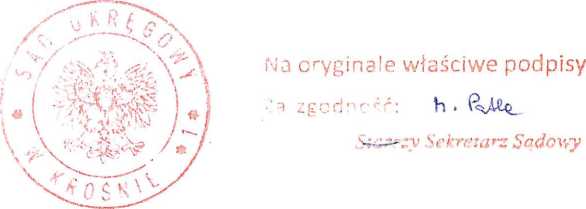 